Sayı	  :									          …../…../20...Konu    : Tez Savunma Sınavı Jüri Önerisi ESKİŞEHİR OSMANGAZİ ÜNİVERSİTESİSAĞLIK BİLİMLERİ ENSTİTÜSÜ MÜDÜRLÜĞÜ’NEAnabilim Dalımız Yüksek Lisans programına kayıtlı ............................. nolu öğrenci  ................................... , yaptığı “………………” başlıklı tezini tamamlamıştır. Yüksek Lisans Tez Savunma Sınavı ile ilgili evraklar ekte sunulmuştur.Gereğini bilgilerinize arz ederim.……………………….Anabilim Dalı BaşkanıEKLER :EK-1/1 Öğrenci DilekçesiEK-1/2 Danışman GörüşüEK-1/3 Danışman Jüri Öneri FormuEK-4- 1 Adet Tez (Jürilere Mail ortamında gönderilmektedir)EK-5- Tez  Yazım Kontrol ListesiNOT: Sınav öncesi ve sınav sonrası intihal raporu Enstitü tarafından alınmaktadır.EK-1.1…../…../202.. SAYIN ………………………………………………..………………………………….. ANABİLİM DALI ÖĞRETİM ÜYESİAnabilim Dalınız Yüksek Lisans programına kayıtlı ………….………………. nolu öğrenciniz olarak yaptığım “………………………………………………...” başlıklı tezimi tamamlamış bulunmaktayım. Eskişehir Osmangazi Üniversitesi Lisansüstü Eğitim ve Öğretim Yönetmeliği 9/2 Maddesi uyarınca Yüksek Lisans Tez Savunma Sınavı’na girebilmem için gerekli işlemlerin yapılmasını saygılarımla arz ederim.EK :- 1 Adet Tez (…) sf.          2- Tez  Yazım Kontrol ListesiEK-1.2…../…../202.. …………………………... ANABİLİM DALI BAŞKANLIĞI’NAAnabilim Dalımız Yüksek Lisans programına kayıtlı, danışmanı olduğum …………… nolu öğrenci ................................... , yaptığı “………………………………………..” başlıklı tezini tamamlamıştır. Yüksek Lisans Tezi savunulabilir yeterlikte olup, öğrencinin Tez Savunma Sınavı’na girmesinde sakınca yoktur.Gereğini bilgilerinize arz ederim.EK:- 1 Adet TezEK-1.3…../…../202.. ……………… ANABİLİM DALI BAŞKANLIĞI’NADanışmanı olduğum Anabilim Dalımız Yüksek Lisans programına kayıtlı ............................. nolu öğrenci ................................... , yaptığı “………………” başlıklı tezini tamamlamış olup, Yüksek Lisans Tez Savunma Sınavı jürisinde görev alması önerilen öğretim üyeleri aşağıda belirtilmiştir.Gereğini arz ederim.ASİL JÜRİ ÜYELERİ     YEDEK JÜRİ ÜYELERİSınav jürisi, en az bir tanesi başka bir Yüksek Öğretim Kurumundan olmak üzere, 3 veya 5 öğretim üyesinden oluşur. …../…../202.. SAĞLIK BİLİMLERİ ENSTİTÜSÜ MÜDÜRLÜĞÜ’NEAnabilim Dalımız Yüksek Lisans programına kayıtlı ………… nolu öğrenci ……….. Tez Savunma Sınavı’na girmek için Eskişehir Osmangazi Üniversitesi Lisansüstü Eğitim ve Öğretim Yönetmeliği’nin öngördüğü koşulları yerine getirmiştir. Adayın Yüksek Lisans Tez Savunma Sınavı’nı yapmak üzere, aşağıda belirtilen öğretim üyeleri “Yüksek Lisans Tez Savunma Sınavı Jürisi” olarak önerilmektedir.									Anabilim Dalı Başkanı										İmzaASİL JÜRİ ÜYELERİ      YEDEK JÜRİ ÜYELERİSınav jürisi, en az bir tanesi başka bir Yüksek Öğretim Kurumundan olmak üzere, 3 veya 5 kişiden oluşurNot: Raporlu ve izinli jüri üyeleri sınava katılamaz.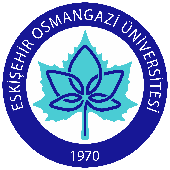 T CESKİŞEHİR OSMANGAZİ ÜNİVERSİTESİSAĞLIK BİLİMLERİ ENSTİTÜSÜ………………. ANABİLİM DALI BAŞKANLIĞIAdı Soyadı, İmza   DANIŞMANAdı Soyadı, İmza   DANIŞMANAdı Soyadı, İmzaSavunma Tarihi-Saati-YeriSınav Yapılış Şekli        Yüzyüze                      ÜNVANI, ADI SOYADIÜniversiteCep Tel.NoE-posta Adresi12345ÜNVANI, ADI SOYADIÜniversiteCep Tel.NoE-posta Adresi12T CESKİŞEHİR OSMANGAZİ ÜNİVERSİTESİSAĞLIK BİLİMLERİ ENSTİTÜSÜ………………. ANABİLİM DALI BAŞKANLIĞIEK-1.4Savunma Tarihi-Saati-YeriSınav Yapılış Şekli        Yüzyüze                      ÇevrimiçiÜNVANI, ADI SOYADIÜniversiteCep Tel.NoE-posta Adresi12345ÜNVANI, ADI SOYADIÜniversiteCep Tel.NoE-posta Adresi12